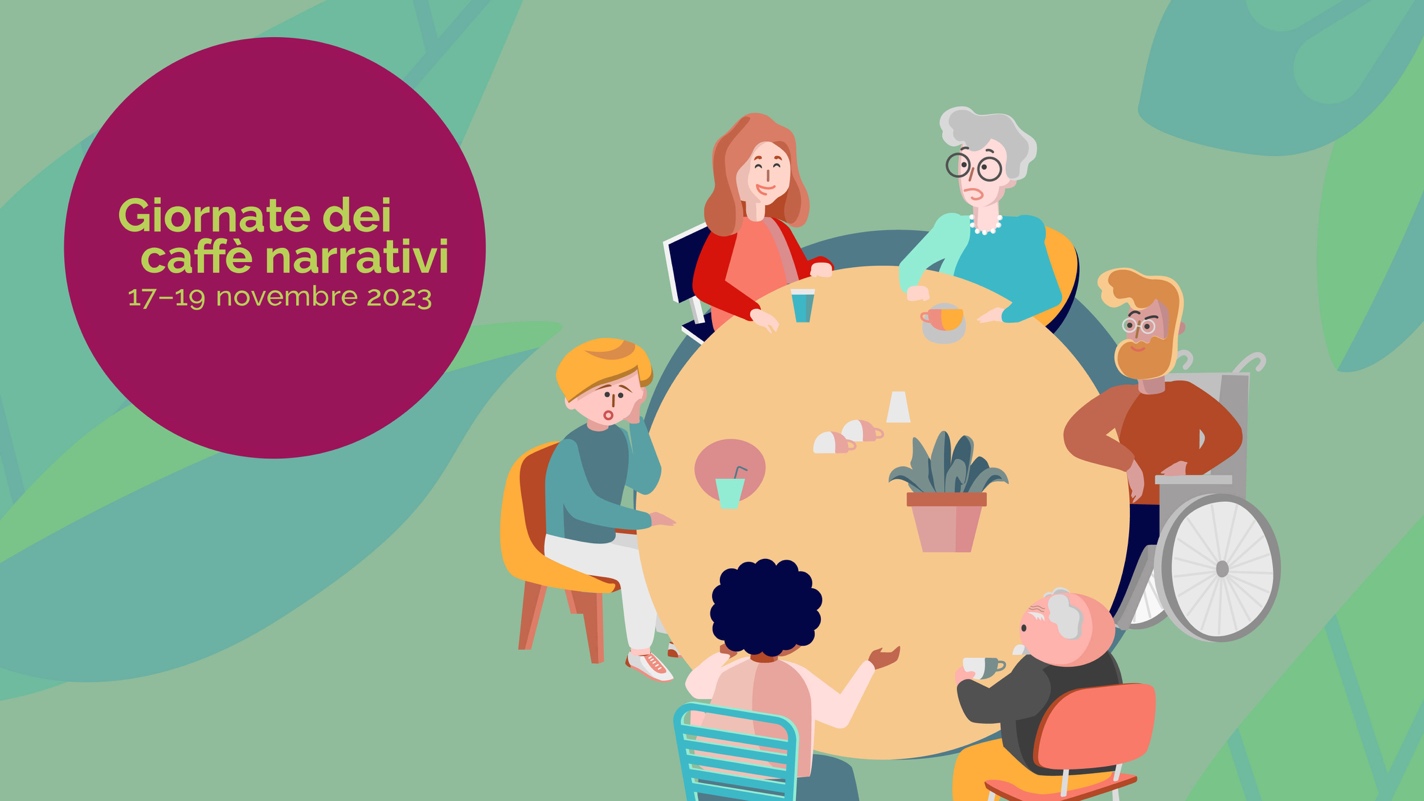 Proviamo per una volta ad “ascoltare”Giornate dei caffè narrativi dal 17 al 19 novembre 2023 in tutta la Svizzera.Il caffè narrativo va oltre la semplice chiacchierata: per una volta ci ascoltiamo con attenzione e conosciamo persone che vivono vicine a noi. Diamo un segnale contro la solitudine e a favore della diversità in Svizzera! Ci vediamo il17 novembre 2023, dalle 14.00 alle 15.00, nella sala comunale di Affoltern am Albis, Zurigo.Il tema delle Giornate dei caffè narrativi 2023 è “Ascoltare”. Lo scoppiettio del fuoco o la tua musica preferita: di sicuro anche tu hai una storia da raccontare! Vieni a dare un’occhiata, da solo/a o in compagnia.Maggiori informazioni su www.caffenarrativi.chQuando e dove si svolgono le Giornate dei caffè narrativi 2023?Come si svolge l’evento?Nei caffè narrativi si incontrano persone che prima non si conoscevano. In una piccola cerchia ci raccontiamo esperienze, eventi e storie di vita. Una persona si occupa della moderazione, anima il dialogo e fa in modo che si crei un’atmosfera piacevole. Dopodiché ci sarà il tempo di scambiarsi idee ed esperienze.A cosa devo prestare attenzione come partecipante?Le regole del gioco sono semplici: chiunque lo desideri può raccontare qualcosa; raccontare è facoltativo, ascoltare è invece un dovere. Chi racconta riceve la piena attenzione di chi ascolta. il caffè narrativo ha una moderatrice o un moderatore; non è una discussione o un dibattito. Si tratta di ascoltare senza pregiudizi e di rispettarsi reciprocamente.Quanto costa partecipare?Il caffè narrativo è gratuito. Chi ama dialogare e sperimentare qualcosa di nuovo è cordialmente invitato.Chi promuove l’iniziativa?L’associazione Rete caffè narrativi promuove lo scambio senza pregiudizi di idee ed esperienze nella società e contribuisce ad alleviare la solitudine in Svizzera. Alla Rete aderiscono già oltre 100 moderatrici e moderatori che offrono regolarmente dei caffè narrativi.Per contattarmi:nome e cognomeModeratrice dei caffè narrativiNPA Localitànome.cognome@email.chTel. XXX XXX XX XX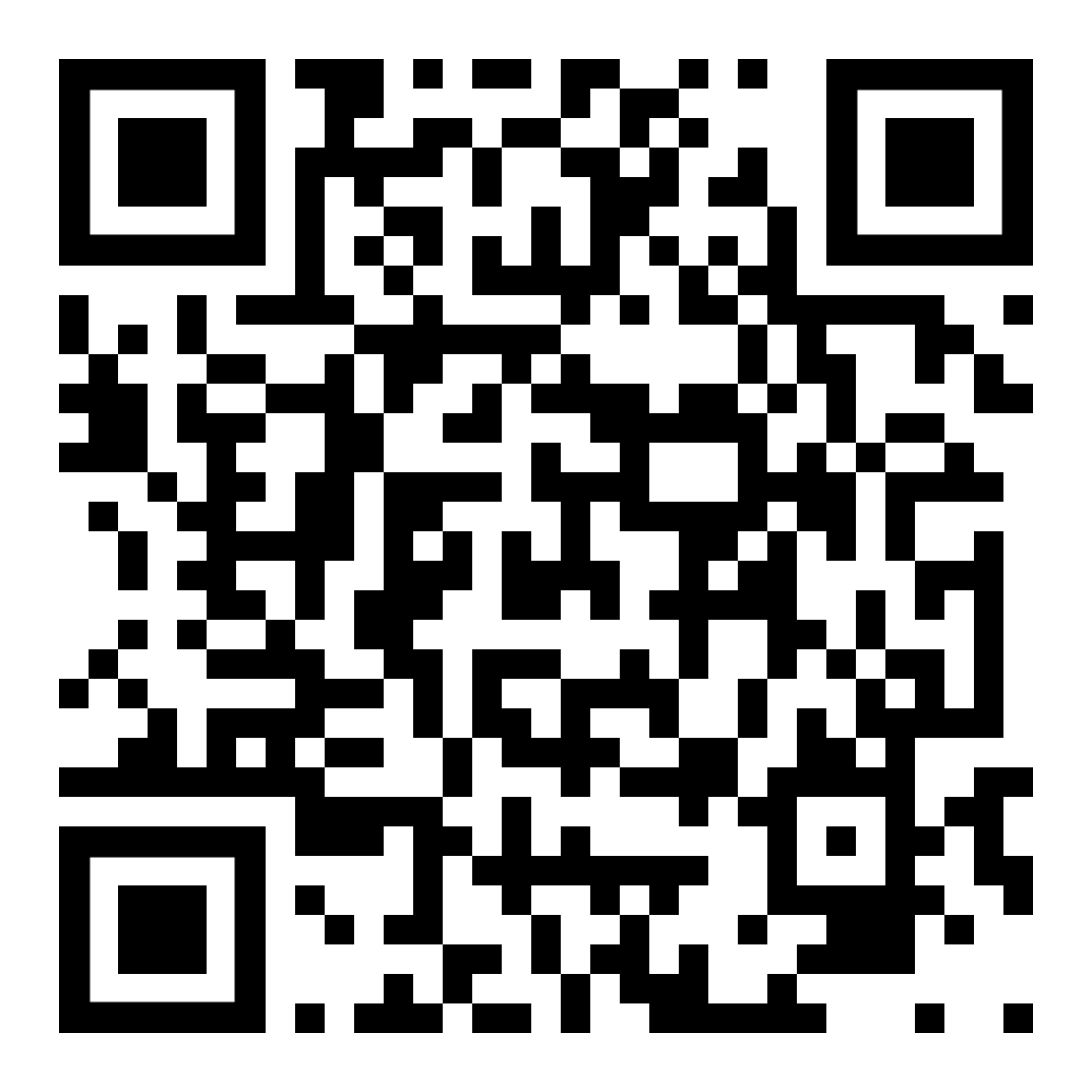 Dal 17 al 19 novembre 2023 in tutta la Svizzera! Tutti i caffè narrativi: 
caffenarrativi.ch/giornatenarrativi